CIVIL AIR PATROL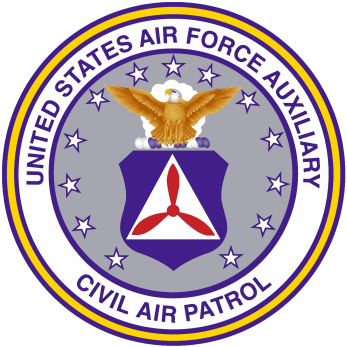 UNITED STATES AIR FORCE AUXILIARYMARY FEIKACHIEVEMENT RIBBON 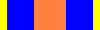 PRESENTED TOC/SrA [NAME]FOR SUCCESSFUL COMPLETION OF ALL REQUIREMENTS OF ACHIEVEMENT 3IN THE CIVIL AIR PATROL CADET PROGRAMGiven this               day of [MONTH], [YEAR]________________________[NAME], [GRADE], CAP[TITLE][SQUADRON/GROUP/WING NAME]